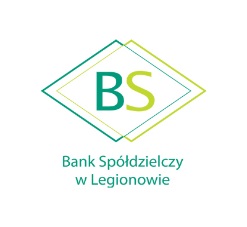 Wykaz godzin granicznych realizacji przelewóww Banku Spółdzielczym w Legionowie[aktualizacja: 01.04.2021 r.]Tabela 1. Przelewy krajowe w PLN1	Przelewy zlecone w dni robocze po godz. 17:00 (w poniedziałki po godz. 18.00) oraz w dniu innym niż dzień roboczy obciążą rachunek i wykonane będą w najbliższym dniu roboczym2	Przelewy zlecone w dni robocze po godzinach granicznych, ale przed godz. 17:00 (w poniedziałki przed godz. 18:00), obciążą rachunek w danym dniu, ale przelew będzie wykonany w najbliższym dniu roboczym3	Przelewy są przyjmowane do realizacji wyłącznie w dni robocze, do godziny granicznej. Przelewy przyjęte po godzinach granicznych oraz w dniu niebędącym dniem roboczym realizowane są w terminach ustalonych jak dla dyspozycji złożonych w następnym dniu roboczym4	Przelewy realizowane będą z wyłączeniem przerwy w godz. 17:00-19:00Tabela 2. Przelewy zagraniczne lub przelewy krajowe w walucie obcejD – w tym samym dniu roboczymD+1 – w następnym dniu roboczymD+2 – najpóźniej w terminie dwóch dni roboczychZarząd Banku Spółdzielczego w LegionowiePrzelewy wewnętrznePrzelewy wewnętrznePrzelewy wewnętrznePlacówka BankuSystem bankowości elektronicznejNa rachunek w Bankuw godzinach pracy placówki Banku24h4Na rachunek w banku Zrzeszenia BPS S.A1w godzinach pracy placówki Bankudo godz. 17:00(w poniedziałki do godz. 18:00)PRZELEWY MIĘDZYBANKOWE WYCHODZĄCEPRZELEWY MIĘDZYBANKOWE WYCHODZĄCEPRZELEWY MIĘDZYBANKOWE WYCHODZĄCEPlacówka Banku / system bankowości elektronicznejELIXIR1,2I sesja w bieżącym dniu roboczym do godz. 8:00w bieżącym dniu roboczymELIXIR1,2II sesja w bieżącym dniu roboczymdo godz. 10:45w bieżącym dniu roboczymELIXIR1,2III sesja w bieżącym dniu roboczymdo godz. 14:15w bieżącym dniu roboczymSORBNET3do godz. 14:30w bieżącym dniu roboczymtransakcja wysyłana bezpośrednio po złożeniu zleceniaw bieżącym dniu roboczymSORBNET3po godz. 14:30w bieżącym dniu roboczymtransakcja wysyłana w następnym dniu roboczym po godz. 8:00PRZELEWY MIĘDZYBANKOWE PRZYCHODZĄCEPRZELEWY MIĘDZYBANKOWE PRZYCHODZĄCEPRZELEWY MIĘDZYBANKOWE PRZYCHODZĄCEELIXIRI sesja w bieżącym dniu roboczym – do godz. 12:00I sesja w bieżącym dniu roboczym – do godz. 12:00ELIXIRII sesja w bieżącym dniu roboczym – do godz. 16:00II sesja w bieżącym dniu roboczym – do godz. 16:00ELIXIRIII sesja w bieżącym dniu roboczym – do godz. 17:00III sesja w bieżącym dniu roboczym – do godz. 17:00SORBNETdo godz. 16:00do godz. 16:00Rodzaj przelewuData walutyw placówce Bankuw systemie bankowości elektronicznejPRZELEW WYCHODZĄCYPRZELEW WYCHODZĄCYPRZELEW WYCHODZĄCYPRZELEW WYCHODZĄCYPrzekaz w trybie standardowym:Przekaz w trybie standardowym:Przekaz w trybie standardowym:Przekaz w trybie standardowym:polecenie przelewu SEPAprzekazy w walucie EURD+1do godz. 15:30do godz. 15:30pozostałe przekazyD+2do godz. 15:30do godz. 15:30Przekaz w trybie pilnymDdo godz. 11:30do godz. 11:30PRZELEW PRZYCHODZĄCYPRZELEW PRZYCHODZĄCYPRZELEW PRZYCHODZĄCYPRZELEW PRZYCHODZĄCYNa rachunek w BankuDdo godz. 17:00do godz. 17:00